Provisional Agenda of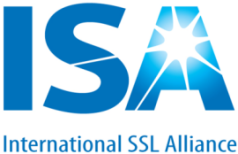 ISA 2021 General Assembly Zoom Webinar Link：https://us02web.zoom.us/j/83431914923?pwd=YkQ2aE1GSWlMOW5rY1lkdjltcWxZUT09Meeting ID: 834 3191 4923Passcode: 25162918:00-21:00, November 18th, 2021 (Beijing time) Start: 02:00(PDT), 05:00(EDT), 07:00(BR), 10:00(UK), 11:00(EU), 12:00(SA), 13:00(RU), 15:30(IN), 18:00(CN)Note: Simultaneous interpretation will be provided ModeratorModerator: Prof. Warren Julian, Emeritus Professor of University of Sydney, Australia Moderator: Prof. Warren Julian, Emeritus Professor of University of Sydney, Australia Moderator: Prof. Warren Julian, Emeritus Professor of University of Sydney, Australia 18:00 – 18:05Welcome Address by the President of ISA Welcome Address by the President of ISA Dr. Jianlin CaoPresident of ISA18:05 – 18:35Section 1: Working ReportsModerator: Prof. Tran Quoc Khanh, TU Darmstadt, GermanySection 1: Working ReportsModerator: Prof. Tran Quoc Khanh, TU Darmstadt, GermanySection 1: Working ReportsModerator: Prof. Tran Quoc Khanh, TU Darmstadt, Germany18:05 – 18:101Report of the 13th ISA Executive Member Meeting and its Output   TBC18:10 – 18:252ISA Working Report 2021   Mr. Ruisheng YueCo-Secretary General of ISA 18:25 – 18:353Report of the Technical Committee on Standardization  Dr. Yoshi OhnoChairman of ISA TCS 18:35 – 20:35Section 2: SSL in Agriculture Moderator: Prof. Tran Quoc Khanh, TU Darmstadt, Germany Section 2: SSL in Agriculture Moderator: Prof. Tran Quoc Khanh, TU Darmstadt, Germany Section 2: SSL in Agriculture Moderator: Prof. Tran Quoc Khanh, TU Darmstadt, Germany 18:35 – 18:501Global SSL Industry Development and Market Trends on Agriculture Dr. Norman BardsleyISA Chief Analyst 18:50 – 19:052Energy Savings Potential of SSL in Agricultural Applications Mr. Morgan PattisonChair of Lighting R&D Program Consultant Committee, US DOE19:05– 19:203Some aspects of research and technology in the SSL-agriculture M. Sc. Jens Balasus, Prof. Tran Quoc Khanh and Prof. Tran Quoc KhanhTU Darmstadt - Germany19:20 – 19:355SSL as Agriculture Lighting Dr. Gary Hua 4D Bios 19:35 – 19:506SSL in Agriculture (TBC)Fluence (AMS-Osram) (TBC)19:50 – 20:057SSL in Agriculture (TBC)Dr. Christian Hochfilzer General Manager ofSANlight Solution GmbH Austria 20:05 – 20:208SSL Application on Forage Grass Mr. Feng OuResearcher of CAS Center for Molecular Plant Science 20:20 – 20:359SSL Application and Development on Controlled Environment AquacultureProf. Ying Liu Zhejiang University, China 20:35 – 21:00Section 3:  Award Ceremony Moderator: Prof. Warren Julian, Emeritus Professor of University of Sydney, Australia  Section 3:  Award Ceremony Moderator: Prof. Warren Julian, Emeritus Professor of University of Sydney, Australia  Section 3:  Award Ceremony Moderator: Prof. Warren Julian, Emeritus Professor of University of Sydney, Australia  20:35 – 20:381Announcement of the winners of the “Global SSL Award of Outstanding Achievements” (AOA) (2021) Announcement of the winners of the “Global SSL Award of Outstanding Achievements” (AOA) (2021) 20:38 – 20:422Announcement of the winners of the “Global SSL Award of Innovations Top100 ” (Innovations TOP100)  (2021) Announcement of the winners of the “Global SSL Award of Innovations Top100 ” (Innovations TOP100)  (2021) 20:42-21:003Award ceremony of the “Global SSL Award of Industry Development Outstanding Contribution” (IDOC) (2021)  Award ceremony of the “Global SSL Award of Industry Development Outstanding Contribution” (IDOC) (2021)  21:00– 21:05Other matters Other matters Other matters 21:05 – 21:10Conclusion & Action Items  Conclusion & Action Items  Conclusion & Action Items  21:10Adjourn Adjourn Adjourn 